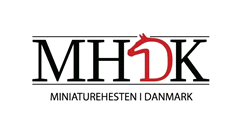 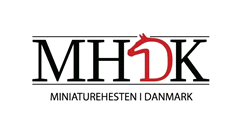 Invitation til hingste- og hoppekåring samt stævne 2019Kære alle Det er en stor fornøjelse hermed at kunne invitere jer til hingste- og hoppekåring samt stævne på Fyn. Arrangementet løber af stablen Kåringen afholdes d. 27. april 2019. Trøstruplundvej 10, 5210 Odense N. Det er muligt at leje bokse til 300kr. pr. stk. men der er et begrænset antal (først til mølle)Det kan i løbet af dagen at købes sandwich og sodavand (se spiseseddel). Foreningen er i år vært med eftermiddagskage og kaffe til alle medlemmer. Du bedes forhåndsbestille sandwich på den medfølgende tilmeldingsblanket, og indbetale beløbet sammen med din klassetilmelding. Der er deadline for tilmelding og betaling den 31. marts 2019 – Efteranmeldelse er muligt, men dette koster dog 200 kr. ekstra, og din hests oplysninger kan i så fald ikke nå at komme med i kataloget. Vær venligst meget omhyggelig med at udfylde din tilmelding, da den ellers vil være ugyldig. Klasselister for kåring og stævner findes på de næste to sider.Indbetaling skal foregå til foreningens konto via bankoverførsel eller Mobilepay. Se oplysningerne i bundteksten af denne invitationHusk selv at orientere dig om arrangementet på hjemmesiden, hvor bl.a. vejledende tidsplan vil blive oplyst inden arrangementet.  Det er muligt for interesserede at annoncere i kataloget. Priser findes på hjemmesiden. Spørgsmål til arrangementet skal rettes til tilmelding.mhdk@gmail.com.  Vi glæder os til at se dig Bestyrelsen MHDK Avlsforeningen for Miniaturehesten i Danmark – www.miniaturehesten.dk Bankoplysninger: Danske Bank: Reg. nr. 9570-0012164351 (husk at skrive navn og årsag på din indbetaling). 
Telefonnummer til Mobilepay og stævnetelefon er: 60874Klasseliste for kåring  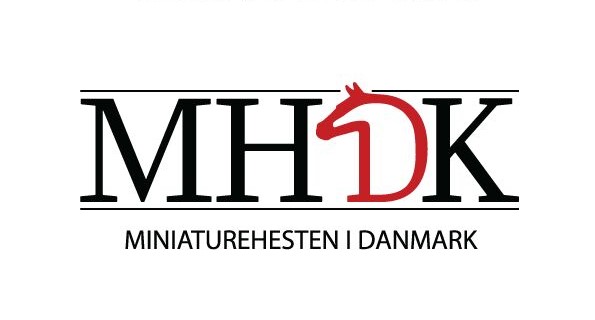 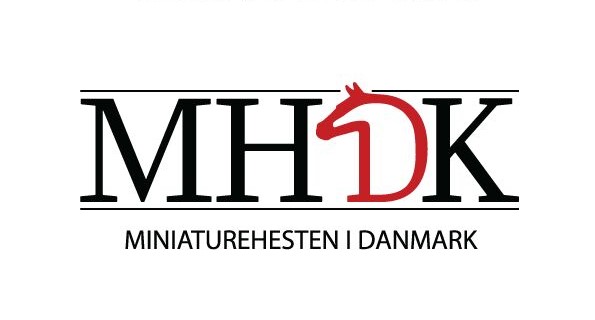 KÅRING AF HINGSTE: Klasse 1: 	Kåring af Sec. 1-hingste  Klasse 2: 	Kåring af Sec. 2-hingste  Klasse 3: 	Kåring af Sec. 3-hingste  Klasse 4:     Kåring af Sec. 4-hingsteKÅRING AF HOPPER:  Klasse 5:           Kåring af Sec. 1-hopper  Klasse 6:           Kåring af Sec. 2-hopper  Klasse 7:           Kåring af Sec. 3-hopper Klasse 8:           Kåring af Sec. 4-hopper BEDØMMELSE AF VALLAKKER:Klasse 9: eksteriør bedømmelse af 3 års    
                og ældre vallakkerKlasse 10: 	Materialprøve for hingste Klasse 11: 	Materialprøve for hopper Klasse 12: 	Materialprøve for vallakkerAvlsforeningen for Miniaturehesten i Danmark – www.miniaturehesten.dk Bankoplysninger: Danske Bank: Reg. nr. 9570-0012164351 (husk at skrive navn og årsag på din indbetaling). 
Telefonnummer til Mobilepay og stævnetelefon er: 60874 Klasseopdeling stævneFor tre års eller ældre heste:Pris PR. start 100 kr. Klasse 13:   Kørsel - Dressurprogram 1 Klasse 14:   Lange liner - Dressurprogram 1Klasse 15:   Topperkørsel Klasse 16:   Minigames Børn 0-7 årKlasse 17:   Agility BørnKlasse 18:   Agility Besindighed for VoksneKlasse 19:  Agility for lange liner for voksneKlasse 20:  Agility voksneKlasse 21:  Banespring for børn 8-12 årKlasse 22:  Banespring for børn 13-16 årKlasse 23:  Banespring for voksne     Klasse 24:  Højdespring for voksneKlasse 25:  LibertyKårings og stævnereglementet findes på hjemmesiden
 www.Miniaturehesten.dk og her http://miniaturehesten.dk/materialproeve kan du finde mere information om de forskellige prøver og hvilke krav, der stilles til hestene. Vel mødt!    Avlsforeningen for Miniaturehesten i Danmark – www.miniaturehesten.dk Bankoplysninger: Danske Bank: Reg. nr. 9570-0012164351 (husk at skrive navn og årsag på din indbetaling). 
Telefonnummer til Mobilepay og stævnetelefon er: 60874  